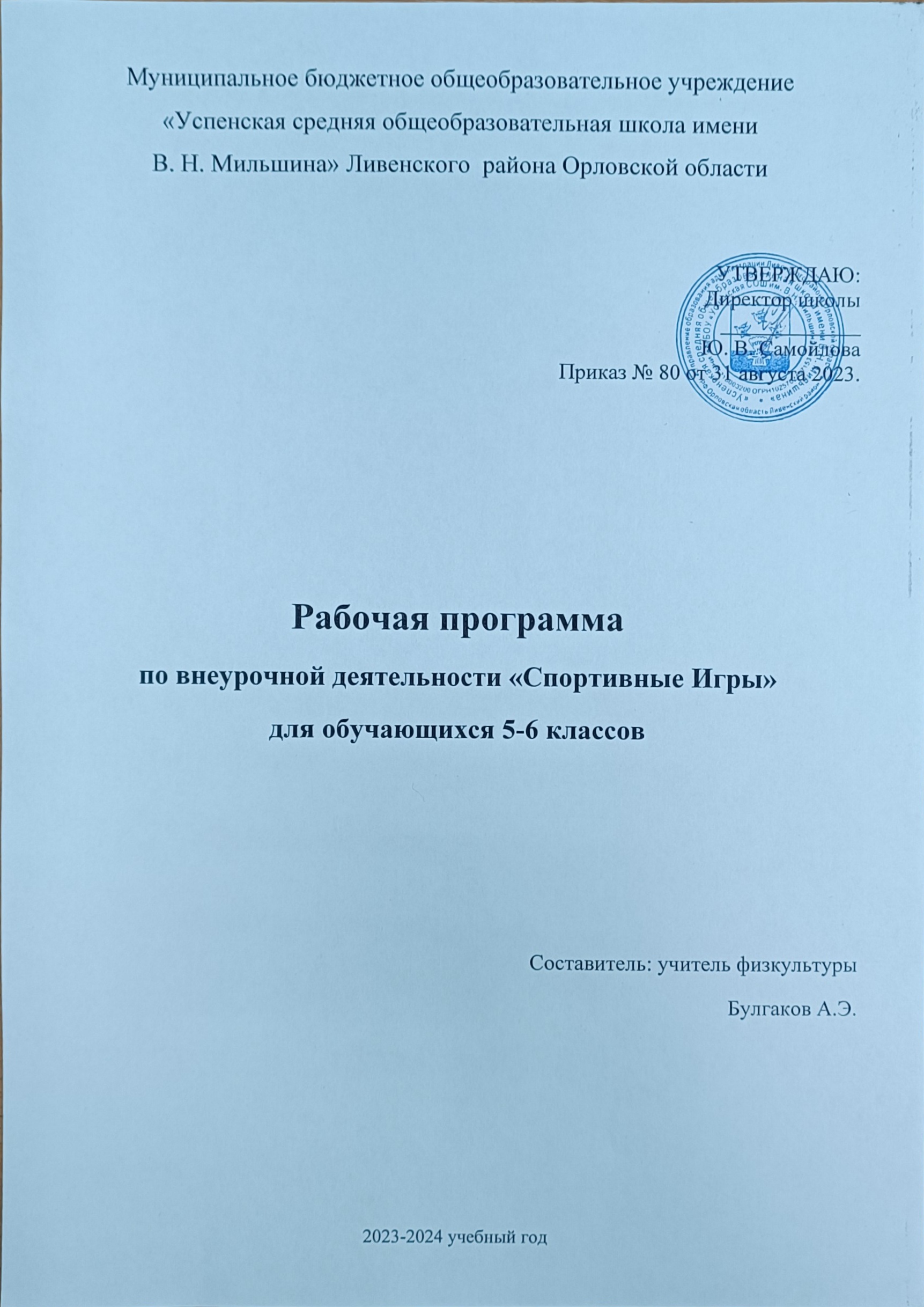 Пояснительная запискаЦель курса: укрепление здоровья, физического развития и совершенствование жизненно важных двигательных навыков, основ спортивной техники избранных видов спорта.Задачи:Популяризация спортивных игр как видов спорта и активного отдыха.Формирование устойчивого интереса к занятиям спортивными играми.Обучение технике и тактике спортивных игр.Направление:  спортивно-оздоровительноеКоличество часов:                        5 класс - всего 34 часа  в год; в неделю 1 час                        6класс - всего 34 часа  в год; в неделю 1 часРезультаты освоения курса внеурочной деятельности(5класс)Личностными результатами изучения курса является формирование умений:-формирование культуры здоровья, отношения к здоровью как высшей ценности человека;-развитие личностных качеств, обеспечивающих осознанный выбор поведения;Метапредметными результатами изучения курса является формирование следующих универсальных учебных действий (УУД). Регулятивные УУД: -способность выделять ценность здоровья, здорового и безопасного образа жизни как целевой приоритет при организации собственной жизнедеятельности, взаимодействии с людьми;-умение адекватно использовать знания о позитивных и негативных факторах, влияющих на здоровье;Познавательные УУД: -ориентироваться в своей системе знаний: отличать новое от уже известного с помощью учителя; -развитие мотивов учебной деятельности и осознание личностного смысла учения; Предметными результатами изучения курса  является формирование следующих знаний и умений. - особенности воздействия двигательной активности на организм человека;- правила оказания первой помощи;- способы сохранения и укрепление здоровья. (6 класс)Личностными результатами изучения курса является формирование умений:-развитие личностных качеств, обеспечивающих осознанный выбор поведения, снижающего или исключающего воздействие факторов, способных нанести вред физическому и психическому здоровью;-формирование потребности ответственного отношения к окружающим и осознания ценности человеческой жизни.Метапредметными результатами изучения курса является формирование следующих универсальных учебных действий (УУД). Регулятивные УУД: - умение противостоять негативным факторам, приводящим к ухудшению здоровья;- формирование умений позитивного коммуникативного общения с окружающими.Познавательные УУД: -осуществлять поиск и выделять конкретную информацию с помощью учителя;-рассказывать об организационно-методических требованиях, применяемых на занятиях физической культурой.Коммуникативные УУД: - Формулировать собственное мнение и позицию; - задавать вопросы;- с достаточной полнотой и точностью выражать свои мысли в соответствии с задачами и условиями коммуникации, устанавливать рабочие отношения.Предметными результатами изучения курса  является формирование следующих знаний и умений. - влияние здоровья на успешную учебную деятельность;- значение физических упражнений для сохранения и укрепления здоровья;;- применять коммуникативные и презентационные навыки;- оказывать первую медицинскую помощь при травмах.Содержание курса внеурочной деятельности(5 класс)1.Баскетбол 11часов.1. История волейбола. Основные правила игры в волейбол. Стойки игрока. 2. Перемещение в стойке приставными шагами боком, лицом  и  спиной  вперед.  3.Комбинация из основных элементов техники передвижений (перемещение в стойке, поворот, ускорение).4.Остановка двумя руками и прыжком. Повороты без мяча и с мячом. Комбинация из основных элементов техники передвижений.5.Ловля и передача мяча двумя руками от груди и одной рукой от плеча на месте.6. Ведение мяча в низкой, средней и высокой  стойке на  месте.7.Ведение мяча в низкой, средней и высокой стойке на месте, в движении по прямой, с изменением направления движения и скорости.8.Ведение без сопротивления защитника ведущей и не ведущей рукой.9.Броски мяча одной и двумя руками с места и в движении (после ведения, после ловли)10.Подвижные игры на базе баскетбола («школа мяча», «гонка мяча», «охотники и утки»)11. Подвижные игры на базе баскетбола («школа мяча», «гонка мяча», «охотники и утки»)2. Волейбол.  12 часов.1.Основные линии разметки спортивного зала. Положительные и отрицательные черты характера. Стойки игрока. 2. Перемещение в стойке приставными шагами боком, лицом и спиной вперед.3.Ускорения, старты из различных положений.4.Комбинации из освоенных элементов техники передвижений (перемещения, остановки, повороты).5.Перемещение в стойке приставными шагами боком, лицом и спиной вперед.6.Передачи мяча сверху двумя руками на месте и после перемещения вперед.7.Передачи двумя руками сверху в парах. Передачи мяча над собой  через сетку.8.Игра по упрощенным правилам мини-волейбола, игра по правилам в пионербол, игровые задания.9.Нижняя прямая подача мяча с расстояния 3-6 м от сетки.10.Прием мяча снизу двумя руками над собой и на сетку. Прием подачи.11. Подвижные игры с элементами волейбола («Волна», «Неудобный  бросок»)                                          12. Подвижные игры с элементами волейбола («Волна», «Неудобный  бросок»)  3. Футбол 11 часов.1.Утренняя  физическая  зарядка.  Пред-матчевая  разминка.  Что  запрещено  при   игре  в  футбол.                                                     2.Стойки игрока; перемещения в стойке приставными шагами боком и спиной вперед.3.Комбинации из освоенных элементов техники передвижений (перемещения, остановки, повороты, ускорения).4.Удар  внутренней  стороной  стопы  по  неподвижному  мячу  с  места, с  одного-двух  шагов.5.Удар  внутренней  стороной  стопы  по  мячу, катящемуся  навстречу.6.Остановка катящегося мяча внутренней стороной стопы и подошвой.7.Остановка катящегося мяча внутренней стороной стопы и подошвой. Передачи  мяча  в  парах.8.Комбинации из освоенных элементов: ведение, удар (пас).9.Комбинации из освоенных элементов: ведение, удар (пас), прием мяча, остановка. 10. Подвижные игры на основе футбола («Точная  передача», «Попади  в  ворота»)11. Подвижные игры на основе футбола («Точная  передача», «Попади  в  ворота») (6 класс)1.Баскетбол 11часов.1. Приёмы  силовой  подготовки.  Основные  способы  регулирования  физической  нагрузки. Стойки игрока. Перемещение в стойке приставными шагами боком.2. Перемещение в стойке приставными шагами боком, лицом и спиной вперед3. Остановка двумя руками и прыжком.4. Повороты без мяча и с мячом. Комбинация из основных элементов техники передвижений5. Ловля и передача мяча двумя руками от груди.6. Ловля и передача мяча двумя руками от груди и одной рукой от плеча на месте и в движении без сопротивления защитника.7. Ведение мяча в низкой, средней и высокой стойке на месте.8. Ведение мяча в низкой, средней и высокой стойке на месте, в движении по прямой, с изменением направления движения и скорости.9. Нападение быстрым прорывом. Взаимодействие двух игроков «отдай мяч и выйди».10. Тактика свободного нападения. Позиционное нападение (5:0) без изменения позиций игроков.11. Игра по упрощенным правилам мини-баскетбола. Игры и игровые задания.2. Волейбол.  12 часов.1.Основные линии разметки спортивного зала. Закрепление техники передачи2. Передачи мяча двумя руками на месте и после перемещения.3.Передачи двумя руками в парах, тройках. Передачи мяча над собой, через сетку.4. Индивидуальные тактические действия в защите.5.Верхняя прямая подача (с расстояния 3-6 метров от сетки, через сетку).6.Прием мяча. Прием подачи.7.Закрепление техники приема мяча с подачи8.Игра по упрощенным правилам мини-волейбола, игра по правилам в пионербол, игровые задания.9.Нижняя прямая подача мяча с расстояния 3-6 м от сетки.10.Прием мяча снизу двумя руками над собой и на сетку. Прием подачи.11. Подвижные игры, эстафеты с мячом.  12. Перемещение на площадке. Игры и игровые задания. Учебная игра.3. Футбол 11 часов.1.Утренняя  физическая  зарядка.  Пред-матчевая  разминка.  Что  запрещено  при   игре  в  футбол.                                                     2.Остановка катящегося мяча внутренней стороной стопы и подошвой.3.Ведение  мяча  внешней  и  внутренней  частью  подъёма  по  прямой.4.Ведение  мяча  внешней  и  внутренней  частью  подъёма  по  прямой, по  дуге, с  остановками  по  сигналу.5.Ведение мяча внешней и внутренней  частью  подъёма  по  прямой, по  дуге, с остановками  по  сигналу, между  стойками,  с обводкой  стоек.6.Комбинации из освоенных элементов: ведение, удар (пас).  7.Комбинации из освоенных элементов: ведение, удар (пас), прием мяча, остановка.8.Игра по упрощенным правилам на площадках разных размеров.9.Игра по упрощенным правилам на площадках разных размеров. Игры и игровые задания 2:1, 3:1, 3:2, 3:3.10. Игра в мини-футбол.11. Подвижные игры на основе футбола («Гонка  мячей», «Метко  в  цель», «Футбольный  бильярд»).Тематическое планирование (5 класс)(6 класс)№ п/пРаздел(5 класс)(6 класс)Всего 1Основы знанийВ процессе занятийВ процессе занятийВ процессе занятий2Баскетбол1111223Волейбол1212244Футбол111122ИТОГО34ч34ч68№ п/пНазвание темыДатаДатаФормы организации деятельности№ п/пНазвание темыПо плануПо фактуФормы организации деятельностиБаскетбол 11 часовБаскетбол 11 часовБаскетбол 11 часовБаскетбол 11 часовБаскетбол 11 часов1История баскетбола. Основные правила игры в баскетбол. Стойки игрока.беседа,практическое занятие2Перемещение в стойке приставными шагами боком, лицом  и  спиной  вперед.  практическое занятие3Комбинация из основных элементов техники передвижений (перемещение в стойке, поворот, ускорение).практическое занятие4Остановка двумя руками и прыжком. Повороты без мяча и с мячом. Комбинация из основных элементов техники передвижений.практическое занятие5Ловля и передача мяча двумя руками от груди и одной рукой от плеча на месте.практическое занятие6Ведение мяча в низкой, средней и высокой  стойке на  месте.практическое занятие7Ведение мяча в низкой, средней и высокой стойке на месте, в движении по прямой, с изменением направления движения и скорости.практическое занятие8Ведение без сопротивления защитника ведущей и не ведущей рукой.практическое занятие9Броски мяча одной и двумя руками с места и в движении (после ведения, после ловли)практическое занятие10Подвижные игры на базе баскетбола («школа мяча», «гонка мяча», «охотники и утки»)игра11Подвижные игры на базе баскетбола («школа мяча», «гонка мяча», «охотники и утки»)играВолейбол 12 часовВолейбол 12 часовВолейбол 12 часовВолейбол 12 часовВолейбол 12 часов12Основные линии разметки спортивного зала. Положительные и отрицательные черты характера. Стойки игрока. беседа,практическое занятие13Перемещение в стойке приставными шагами боком, лицом и спиной вперед.практическое занятие14Ускорения, старты из различных положений.практическое занятие15Комбинации из освоенных элементов техники передвижений (перемещения, остановки, повороты).практическое занятие16Перемещение в стойке приставными шагами боком, лицом и спиной вперед.практическое занятие17Передачи мяча сверху двумя руками на месте и после перемещения вперед.практическое занятие18Передачи двумя руками сверху в парах. Передачи мяча над собой  через сетку.практическое занятие19Игра по упрощенным правилам мини-волейбола, игра по правилам в пионербол, игровые задания.игра20Нижняя прямая подача мяча с расстояния 3-6 м от сетки.практическое занятие21Прием мяча снизу двумя руками над собой и на сетку. Прием подачи.практическое занятие22Подвижные игры с элементами волейбола («Волна», «Неудобный  бросок»)                                          игра23Подвижные игры с элементами волейбола («Волна», «Неудобный  бросок»)  играФутбол 11 часовФутбол 11 часовФутбол 11 часовФутбол 11 часовФутбол 11 часов24Утренняя  физическая  зарядка.  Пред-матчевая  разминка.  Что  запрещено  при   игре  в  футбол.   Стойки игрока.беседа,практическое занятие25Стойки игрока; перемещения в стойке приставными шагами боком и спиной вперед.практическое занятие26Комбинации из освоенных элементов техники передвижений (перемещения, остановки, повороты, ускорения).практическое занятие27Удар  внутренней  стороной  стопы  по  неподвижному  мячу  с  места, с  одного-двух  шагов.практическое занятие28Удар  внутренней  стороной  стопы  по  мячу, катящемуся  навстречу.практическое занятие29Остановка катящегося мяча внутренней стороной стопы и подошвой.практическое занятие30Остановка катящегося мяча внутренней стороной стопы и подошвой. Передачи  мяча  в  парах.практическое занятие31Комбинации из освоенных элементов: ведение, удар (пас).практическое занятие32Комбинации из освоенных элементов: ведение, удар (пас), прием мяча, остановка. практическое занятие33Подвижные игры на основе футбола («Точная  передача», «Попади  в  ворота»)игра34Подвижные игры на основе футбола («Точная  передача», «Попади  в  ворота»)игра№ п/пНазвание темыдатадатаФормы организации деятельности№ п/пНазвание темыПо плануПо фактуФормы организации деятельностиБаскетбол 11 часовБаскетбол 11 часовБаскетбол 11 часовБаскетбол 11 часовБаскетбол 11 часов1Приёмы  силовой  подготовки.  Основные  способы  регулирования  физической  нагрузки. Стойки игрока. Перемещение в стойке приставными шагами боком.беседа, практическое занятие2Перемещение в стойке приставными шагами боком, лицом и спиной впередпрактическое занятие3Остановка двумя руками и прыжком.практическое занятие4Повороты без мяча и с мячом. Комбинация из основных элементов техники передвиженийпрактическое занятие5Ловля и передача мяча двумя руками от груди.практическое занятие6Ловля и передача мяча двумя руками от груди и одной рукой от плеча на месте и в движении без сопротивления защитника.практическое занятие7Ведение мяча в низкой, средней и высокой стойке на месте.практическое занятие8Ведение мяча в низкой, средней и высокой стойке на месте, в движении по прямой, с изменением направления движения и скорости.практическое занятие9Нападение быстрым прорывом. Взаимодействие двух игроков «отдай мяч и выйди».практическое занятие10Тактика свободного нападения. Позиционное нападение (5:0) без изменения позиций игроков.практическое занятие11Игра по упрощенным правилам мини-баскетбола. Игры и игровые задания.играВолейбол 12 часовВолейбол 12 часовВолейбол 12 часовВолейбол 12 часовВолейбол 12 часов12Основные линии разметки спортивного зала. Закрепление техники передачибеседа, практическое занятие13Передачи мяча двумя руками на месте и после перемещения.практическое занятие14Передачи двумя руками в парах, тройках. Передачи мяча над собой, через сетку.практическое занятие15Индивидуальные тактические действия в защите.практическое занятие16Верхняя прямая подача (с расстояния 3-6 метров от сетки, через сетку).практическое занятие17Прием мяча. Прием подачи.практическое занятие18Закрепление техники приема мяча с подачипрактическое занятие19Игра по упрощенным правилам мини-волейбола, игра по правилам в пионербол, игровые задания.игра20Нижняя прямая подача мяча с расстояния 3-6 м от сетки.практическое занятие21Прием мяча снизу двумя руками над собой и на сетку. Прием подачи.практическое занятие22Подвижные игры, эстафеты с мячом.  игра23Перемещение на площадке. Игры и игровые задания. Учебная игра.играФутбол 11 часовФутбол 11 часовФутбол 11 часовФутбол 11 часовФутбол 11 часов24Утренняя  физическая  зарядка.  Пред-матчевая  разминка.  Что  запрещено при   игре  в  футбол.                                                     беседа, практическое занятие25Остановка катящегося мяча внутренней стороной стопы и подошвой.практическое занятие26Ведение  мяча  внешней  и  внутренней  частью  подъёма  по  прямой.практическое занятие27Ведение  мяча  внешней  и  внутренней  частью  подъёма  по  прямой, по  дуге, с  остановками  по  сигналу.практическое занятие28Ведение мяча внешней и внутренней  частью  подъёма  по  прямой, по  дуге, с остановками  по  сигналу, между  стойками,  с обводкой  стоек.практическое занятие29Комбинации из освоенных элементов: ведение, удар (пас).практическое занятие30Комбинации из освоенных элементов: ведение, удар (пас), прием мяча, остановка.практическое занятие31Игра по упрощенным правилам на площадках разных размеров.игра32Игра по упрощенным правилам на площадках разных размеров. Игры и игровые задания 2:1, 3:1, 3:2, 3:3.игра33Игра в мини-футбол.игра34Подвижные игры на основе футбола («Гонка  мячей», «Метко  в  цель», «Футбольный  бильярд»).игра